Phần đáp án câu trắc nghiệm: Tổng câu trắc nghiệm: 30.SỞ GD&ĐT HƯNG YÊNTRƯỜNG THPT TRIỆU QUANG PHỤC(Không kể thời gian phát đề) ĐÁP ÁN KS THANG 4MÔN HÓA HỌC – Khối lớp 10 Thời gian làm bài : 45 phút 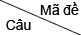 1001011021031041051061071081091101111DCDACAACACCB2BCADCCDCDDDB3BDABBCCADCAA4ABBCBBDDCDAC5AABDADCBCABC6DDACABDCBCDB7DDDBCDBDBBBA8CADADABDDBAC9CBADCDCAADDA10DBCAADCBCDCB11DCABCADCDBBD12ACCDDBDBBABD13ABCBAAADBBCC14CDBCDCBDCDCB15BCABBCACDDDB16DDCACDDCCADD17CDBBADBABCCD18DAABCCDADCCB19BBDCBAABABBA20ACDCDDBCCBAC21CBBDBBBCBCCB22DAADCACADCCA23BACADDABAAAD24CCCCABABAAAB25CBDBACCDCBCA26ADBCDCDDCDBC27ACDDBADADADD28DBBCDABCAABC29BDCADDCDDBBD30BBCACBCBACAA